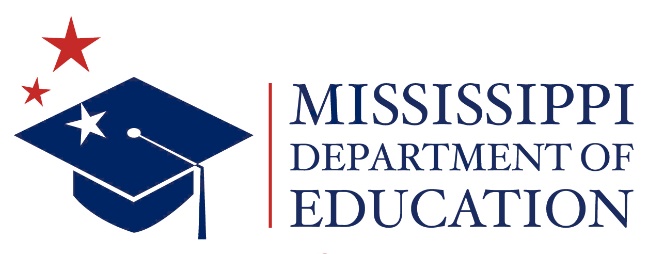 	NOTICE	MISSISSIPPI BOARD OF EDUCATIONSchool Performance and Accountability Subcommittee MeetingThe Mississippi Board of Education Subcommittee on School Performance and Accountability will meet at 9:00 a.m. on Thursday, September 29, 2022, in Training Room at the Mississippi School Boards Association, 380 Zurich Drive, Ridgeland, Mississippi.Posted: September 20, 2022